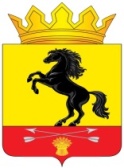                 АДМИНИСТРАЦИЯМУНИЦИПАЛЬНОГО ОБРАЗОВАНИЯ       НОВОСЕРГИЕВСКИЙ РАЙОН         ОРЕНБУРГСКОЙ ОБЛАСТИ                 ПОСТАНОВЛЕНИЕ__25.10.2022____ №  830-п________________                  п. НовосергиевкаОб утверждении реестра муниципальных услугв сфере культуры муниципального образованияНовосергиевский район Оренбургской областиВ соответствии с Федеральными законами от 27.07.2010 № 210-ФЗ «Об организации предоставления государственных и муниципальных услуг» и от 06.10.2003 N 131-ФЗ "Об общих принципах организации местного самоуправления в Российской Федерации":Утвердить реестр муниципальных услуг в сфере культуры муниципального образования Новосергиевский район Оренбургской области согласно приложению к настоящему постановлению.Контроль  за исполнением настоящего постановления возложить  на начальника отдела культуры Попова В.В.   Настоящее постановление вступает в силу с момента размещения  на официальном сайте администрации Новосергиевского района Оренбургской области.Глава администрации района                                                            А.Д. ЛыковРазослано: отделу культуры, экономическому отделу, орготделу, прокурору.Реестр муниципальных услуг в сфере культуры муниципального образования Новосергиевский район Оренбургской области Приложение к постановлению администрации  Новосергиевского района  от    25.10.2022        №        830-п            №п/пНаименование муниципальной  услугиОрган власти,   муниципальное учреждение, предоставляющее муниципальную услугуНПА, закрепляющий муниципальную услугуПолучатель услуги (по категориям и группам)ФинансированиеПоказатели конечного результатаОрганизация и проведения культурно- массовых мероприятийотдел культуры администрации Новосергиевского района- Федеральный закон от 6 октября 2003 года № 131-ФЗ «Об общих принципах организации местного самоуправления в Российской Федерации»;  - Федеральный закон от 9.10.1992г. № 3612-1 «Основы законодательства Российской Федерации о культуре» - Конституция Российской Федерации;- Устав отдела культуры администрации Новосергиевского района Оренбургской области;- Устав муниципального бюджетного учреждения «Централизованная клубная система Новосергиевского района           Оренбургской области»органы государственной власти и местного самоуправления;-  юридические и физические лица.Бюджет муниципального  образования,Количество мероприятийБиблиотечное, библиографическое и информационное обслуживание пользователей библиотекиотдел культуры администрации Новосергиевского района- Федеральный закон от 6 октября 2003 года № 131-ФЗ «Об общих принципах организации местного самоуправления в Российской Федерации»;     - Закон Российской Федерации от 7.02.1992г. № 2300-1 «О защите прав потребителей;  - Федеральный закон от 9.10.1992г. № 3612-1 «Основы законодательства Российской Федерации о культуре»( с изменениями)  - Федеральный закон от 29 декабря 1994г. № 78-ФЗ «О библиотечном деле» (с изменениями)- Закон Оренбургской области «О библиотечном деле в Оренбургской области» от 15.02.2006г. № 3129 - ГОСТ 7.20-2000. Библиотечная статистика;- ГОСТ 7.0-99 (ИСО  5127-1-83) Информационно-библиотечная деятельность, библиография. Термины и определения.- ГОСТ 7.76-96 Комплектование фонда документов. Библиографирование. Каталогизация. Термины и определения;- Устав муниципального образования «Новосергиевский район Оренбургской области» - Устав муниципального бюджетного учреждения культуры «Межпоселенческая централизованная библиотечная система Новосергиевского района» Физические лицаБюджет муниципального  образования,Количество посещенийФормирование, учет, изучение, обеспечение физического сохранения и безопасности фондов библиотекотдел культуры администрации Новосергиевского района- Федеральный закон от 6 октября 2003 года № 131-ФЗ «Об общих принципах организации местного самоуправления в Российской Федерации»;     - Закон Российской Федерации от 7.02.1992г. № 2300-1 «О защите прав потребителей;  - Федеральный закон от 9.10.1992г. № 3612-1 «Основы законодательства Российской Федерации о культуре»( с изменениями)  - Федеральный закон от 29 декабря 1994г. № 78-ФЗ «О библиотечном деле» (с изменениями)- Закон Оренбургской области «О библиотечном деле в Оренбургской области» от 15.02.2006г. № 3129 - ГОСТ 7.20-2000. Библиотечная статистика;- ГОСТ 7.0-99 (ИСО  5127-1-83) Информационно-библиотечная деятельность, библиография. Термины и определения.- ГОСТ 7.76-96 Комплектование фонда документов. Библиографирование. Каталогизация. Термины и определения;- Устав муниципального образования «Новосергиевский район Оренбургской области» - Устав муниципального бюджетного учреждения культуры «Межпоселенческая централизованная библиотечная система Новосергиевского района» Физические лицаБюджет муниципального  образования,Количество документов- объем книжного фондаРеализация дополнительных предпрофессиональных программ в области искусств.отдел культуры администрации Новосергиевского района-   Федеральный закон от 29.12.2012 № 273-ФЗ «Об образовании в Российской Федерации»; - Закон Оренбургской области от06.09.2013г. № 1698/506-V-ОЗ Об образовании в Оренбургской области» - Устав муниципального бюджетного  учреждения дополнительного образования «Новосергиевская детская школа искусств»Физические лицаБюджет муниципального  образования,Количество детейРеализация  дополнительных общеобразовательных общеразвивающих программотдел культуры администрации Новосергиевского района-   Федеральный закон от 29.12.2012 № 273-ФЗ «Об образовании в Российской Федерации»; - Закон Оренбургской области от06.09.2013г. № 1698/506-V-ОЗ Об образовании в Оренбургской области» - Устав муниципального бюджетного  учреждения дополнительного образования «Новосергиевская детская школа искусств»Физические лицаБюджет муниципального  образования,Количество детейПубличный показ музейных предметов, музейных коллекцийотдел культуры администрации Новосергиевского районаа) Федеральный закон от 26.05.1996 № 54-ФЗ "О музейном фонде Российской Федерации и музеях Российской Федерации"(с изменениями и дополнениями)б) Закон Оренбургской области от 06.07.2009г.  № 3041/666-IV-ОЗ «О музейном деле в Оренбургской области»г) Устав муниципального бюджетного  учреждения «Новосергиевский районный историко-краеведческий музейФизические лицаБюджет муниципального  образования,Число посетителей